A linear equation is: __________________________________________________________________________________________	Draw an equation on the 					Draw an equation on the graph       graph that is linear. 					      that is not linear. 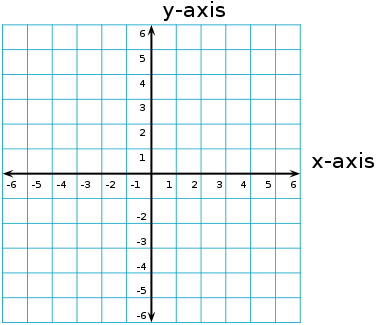 Standard Form: _______________________________3 things to remember about Standard form: ___________________________________________________________________________________________________________________________________________________________________________________________________An example of a linear equation is: __________________ In standard form it looks like: __________________An intercept is: _____________________________________________________________________________Remember: All linear equations have _____________________one x- and y- intercept.  Unless it is the equation ___________________ or __________________Linear equations may not always have __________________________________________   y = x + 1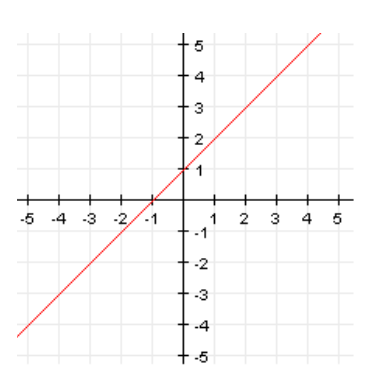     x-intercept:     Ordered pair at the x-intercept:      y-intercept:      Ordered pair at the y-intercept: How can we find the intercept(s) of y = 13x – 6?Let’s think about 2x + 4y = 16.  Is this equation is standard form? Standard form of this equation is:I will find the intercept(s) of 2x + 4y = 16 by:  				Once you know the intercept(s) 										graph the equation using the two graph of equation    table of values    plugging in 0				intercepts. Remember: We can find intercepts 3 different ways. Some techniques are easier than others depending on the equation. The 3 ways are:XY-2-10123